POPTÁVKA/OBJEDNÁVKA INDIVIDUÁLNÍ VZDĚLÁVACÍ AKCE 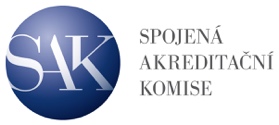 SPOJENÁ AKREDITAČNÍ KOMISEč.j. SAK:    ……………………..přijato dne: ………………………………Individuální vzdělávání dle potřeb zdravotnických zařízeníPro zdravotnická zařízení preferující vysoce efektivní vzdělávací akce nabízí Spojená akreditační komise, o.p.s. semináře/kurzy s vysokým podílem nácviku praktických dovedností realizované přímo na míru konkrétnímu zdravotnickému zařízení.Uzavřené kurzy realizujeme v jednotlivých zdravotnických zařízeních „na míru“ dle konkrétních požadavků klientů.V případě, že Vás některá z akcí oslovila nebo máte požadavek na jinou vzdělávací akci k problematice řízení kvality a bezpečí ve zdravotnictví, kterou jste v nabídce nenašli, žádosti či dotazy na realizaci všech kurzů je možno zasílat na adresu: sekretariat@sakcr.cz. Cena se stanoví na základě specifikace rozsahu a formy akce.Výhodou těchto akcí je:Vzdělávací akce probíhají přímo v prostorách příslušného zdravotnického zařízení,Možnost volby vyhovujícího termínu,Lektor pracuje s konzistentní skupinou zaměstnanců, kteří se vzájemně znají,Akce jsou koncipovány s ohledem na znalostní potenciál zaměstnanců, konkrétní rizika zařízení a jeho provozně-organizační strukturu – maximální eliminace „hluchých míst“ v důsledku rozdílné znalostní úrovně účastníků a jejich zájmů,Nácvik praktických dovedností probíhá přímo na pracovištích zdravotnického zařízení,Účastníci kurzu/semináře pod vedení lektora se na konkrétních podmínkách svého pracoviště naučí sami identifikovat rizika, bariery i cesty řešení,Kurzy/semináře jsou flexibilní a zohledňují požadavky vrcholového vedení zdravotnického zařízení i cílovou skupinu účastníků (manažeři, lékaři, nelékařský zdravotnický personál, THP)V případě organizačně propojené sítě zdravotnických zařízení je akce koncipována s cílem nastavit jednotné postupy pro řešenou oblast a vhodné podmínky pro benchmarking a následný motivační program – finanční úspora,Každé vzdělávací akci vždy předchází telefonická nebo osobní konzultace se zástupci zdravotnického zařízení k upřesnění jejich očekávání a cílů akce.Nabízené akce:1. Interní auditor kvality a bezpečí ve zdravotnictví – rámcový program:Účel a cíle interního auditu kvalityPlánování, realizace a dokumentace interního audituInterní audit jako proces a nejúčinnější informační zpětná vazbaInterní audit v kontextu řízení rizikAuditní techniky, tipy a triky zkušených auditorůPraktický nácvik dovedností auditora přímo na pracovištích zdravotnického zařízeníAudit zdravotnické dokumentaceProcesní audit typu stopař dle výběru zdravotnického zařízení2. Manažer rizik ve zdravotnickém zařízení – rámcový program:Nejčetnější a nejzávažnější rizika ve zdravotnictví – kasuistiky z České republiky i zahraničíNástroje aktivního vyhledávání rizik (brainstorming, Ishikawova analýza, Paretova analýza, analýza FMEA, kořenová analýza…)Řízení rizik – identifikace, analýza, preventivní opatření, měření účinnostiŘízení rizik ve vazbě na interní audit kvality a hlášení nežádoucích událostíPraktický nácvik identifikace rizik a jejich analýzy, tipy a triky úspěšných manažerů rizik3. Efektivní řízení lidských zdrojů v kontextu požadavků systému pro řízení kvality a bezpečí – rámcový program:Personální plánování v kontextu legislativyAdaptační proces a jeho správné zvládnutí (plánování, realizace, kontrola, dokumentace)Plán osobního rozvoje zaměstnanceHodnocení zaměstnance a motivační programCo jsou kompetence a jak na ně – snadno a efektivněPopisy pracovních místKonzultace o možnosti zlepšení stávající personální agendy zdravotnického zařízeníTipy a triky personalistů se zkušenostmi se systémy národní i mezinárodní externí kontroly kvality4. Postupy efektivní implementace systému řízení kvality a bezpečí ve zdravotnickém zařízení – rámcový program:Výběr správného systému pro řízení kvality a bezpečí – akreditace nebo certifikace?Zákonný rámec pro systém řízení kvality a bezpečí a výkonu externí kontrolyJak správně vybrat externí kontrolní orgán – Desatero kvalitní auditorské firmyEfektivní postupy implementacePředmět činnosti manažera kvalityRole vrcholového vedení a vedoucích zaměstnanců v řízení kvality a bezpečíSystém řízené dokumentace – papíry nebo kvalita?Systém už máme, ale jak ho udržet?Měření efektivity systému kvalityJak motivovat zaměstnance ke zlepšováníTipy a triky zkušených manažerů kvality (národní i mezinárodní akreditace, certifikace)5. Hygiena nemocničního prostředí a protiepidemická opatření – rámcový program:Požadavky vyhlášky č. 306/2012 Sb. – podrobný rozbor, pro a protiNejčastější rizika v oblasti nemocniční hygienyKontrolní činnost a práce s daty – indikátory kvality a jejich využitíKasuistiky ze zdravotnických zařízení České republiky i ze zahraničíTipy a triky v nemocniční hygieněWorkshop – problémy nejsou, všechno má nějaké řešení6. Ošetřovatelský proces a optimalizace zdravotnické dokumentace – rámcový program:Ošetřovatelský proces – cíle a smyslRole sestry v řízení bezpečíSestra jako týmový hráč – co mohu ovlivnit a co je úkolem lékařůOšetřovatelský proces s rozumem – příklady správné praxeEfektivní ošetřovatelská dokumentace – vyplňování formulářů nebo pacient?Zdravotnická dokumentace a její legislativní rámecNejčastější chyby ve zdravotnické dokumentaciAudit zdravotnické dokumentace – posouzení možnosti zlepšení aktuální zdravotnické dokumentaceTipy a triky českých i zahraničních sester7. Specifika řízení kvality a bezpečí v zařízeních následné a dlouhodobé péče – rámcový program:Specifika systému kvality a bezpečí v zařízeních následné a dlouhodobé péčePříklady správné praxeChyby a mýty v následné a dlouhodobé péčiZdravotnická dokumentace s rozumem – nepřebírejte dokumentaci z akutní péčeWorkshop – bariéry implementaceAudit zdravotnické dokumentaceFakturační údaje                                                                                                                               *použijí se v případě schválení nabídkyFakturační údaje                                                                                                                               *použijí se v případě schválení nabídkyFakturační údaje                                                                                                                               *použijí se v případě schválení nabídkyFakturační údaje                                                                                                                               *použijí se v případě schválení nabídkyFakturační údaje                                                                                                                               *použijí se v případě schválení nabídkyNázev společnosti:Adresa:Adresa:PSČ:IČO:DIČ:Kontaktní osoba:IČ DPH:vyplní pouze objednatel ze SlovenskaTelefon:Email:Fakturu, prosím, zašlete také na e-mail: Fakturu, prosím, zašlete také na e-mail: Fakturu, prosím, zašlete také na e-mail: Fakturu, prosím, zašlete také na e-mail: Fakturu, prosím, zašlete také na e-mail: TYP AKCE:

(detaily jednotlivých akcí uvedeny na následujících stranách) Interní auditor kvality a bezpečí ve zdravotnictví Manažer rizik ve zdravotnickém zařízení Efektivní řízení lidských zdrojů v kontextu požadavků systému pro řízení kvality a bezpečí Postupy efektivní implementace systému řízení kvality a bezpečí ve zdravotnickém zařízení Hygiena nemocničního prostředí a protiepidemická opatření Ošetřovatelský proces a optimalizace zdravotnické dokumentace Specifika řízení kvality a bezpečí v zařízeních následné a dlouhodobé péče jiné: (specifikujte níže)Specifikace, požadavky 
na individuální akci: Požadovaný lektor: nepožadujeme (přidělí SAK)   požadujeme, jméno: Termín a čas konání akce:Místo konání:Počet osob:Specifikace účastníků: management zařízení   lékaři  NLZP  THP  jiní:Požadovaná technika 
ze strany SAK:notebook, plátno, projektor, v případě velkých sálů ozvučeníflipchart, clicker (přepínání snímků na prezentaci), náhradní baterieIndividuální nabídková cena0,-Kč bez DPHnáklady na cestovné – sazba za km cesty každého lektora tam a zpět 5,-Kč bez DPHnáklady na případné ubytování konzultantů budou zařízení přeúčtoványpodpis, razítko, datumpodpis, razítko, datumpodpis, razítko, datumIng. Radek Wiltavský, SAKjméno a funkce:Ing. Radek Wiltavský, SAKNABÍDKAOBJEDNÁVKA – za odběrateleOBJEDNÁVKA – PŘIJETÍ za dodavatele